Mikutis tvarko aplinką.Atėjo Mikutis į vaikų darželio žaidimų aikštelę norėdamas pažaisti, susipažinti su vaikučiais ir smagiai praleisti laiką. Vaikų žaidimų aukštelė graži, spalvota, čia daug įvairių sūpinių, čiuožynių, smėlio dėžių. Atsisėdo Mikutis į sūpinęs ir nusprendė  pasistiprinti. Išsitraukė iš kuprinėlės savo priešpiečius ir užkandžiauja, o pakuotes meta sau po kojomis. Pasistiprinęs panoro pažaisti su sviedinių, paėmė ir metė sviedinį ir užminė ant primėtytu buteliu vos nenugriuvo. Žiūri Mikutis, o aplink tiek šiukšlių, kad ir pažaisti nėra kur. Nenori Mikutis žaisti tarp šiukšlių. Netrukus į aikštelę atbėgo vaikai ir jie labai nuliūdo pamatę savo aikštelėje tiek daug šiukšlių, tad nusprendė patys padaryti tvarką. Visi puolė tvarkytis prie jų prisidėjo ir Mikutis, smagiai visi dirbo, plušo, rinko šiukšlės ir jas rūšiavo: plastiką į vieną dėžę, popierių į kitą, o stiklą į trečią. Sutvarkė aikštelę ir visi džiaugėsi, kad aplink švaru ir tvarkinga. O Mikučiui vaikai paaiškino, kad šiukšles reikia mesti į konteinerį, o ne kur kitur. Mikutis  pažadėjo vaikams daugiau nešiukšlinti, o rūšiuoti šiukšles. O jei kiekvienas taip rūpintųsi švara, kaip visiems būtų smagu!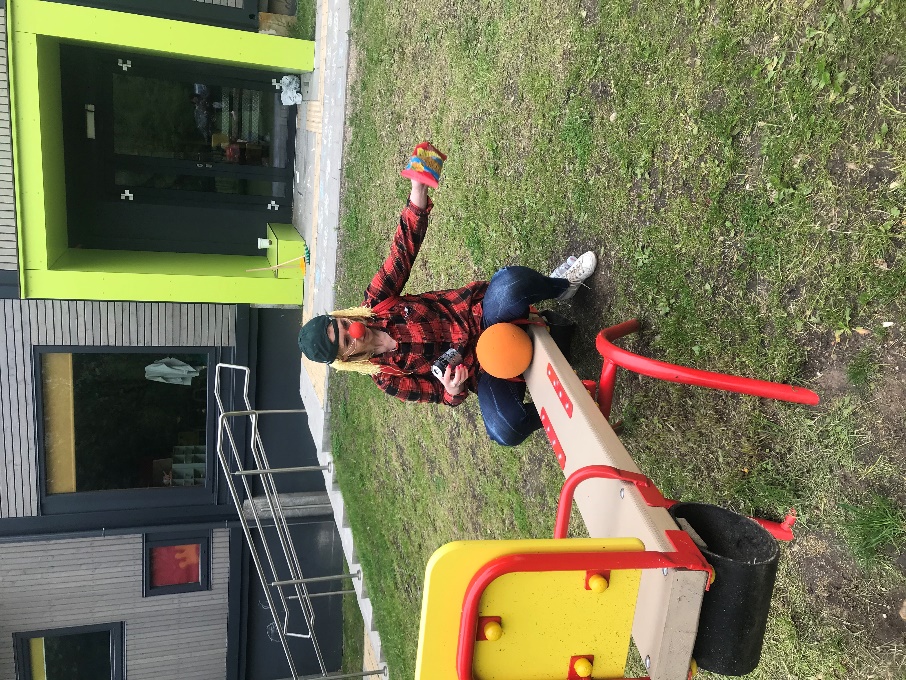 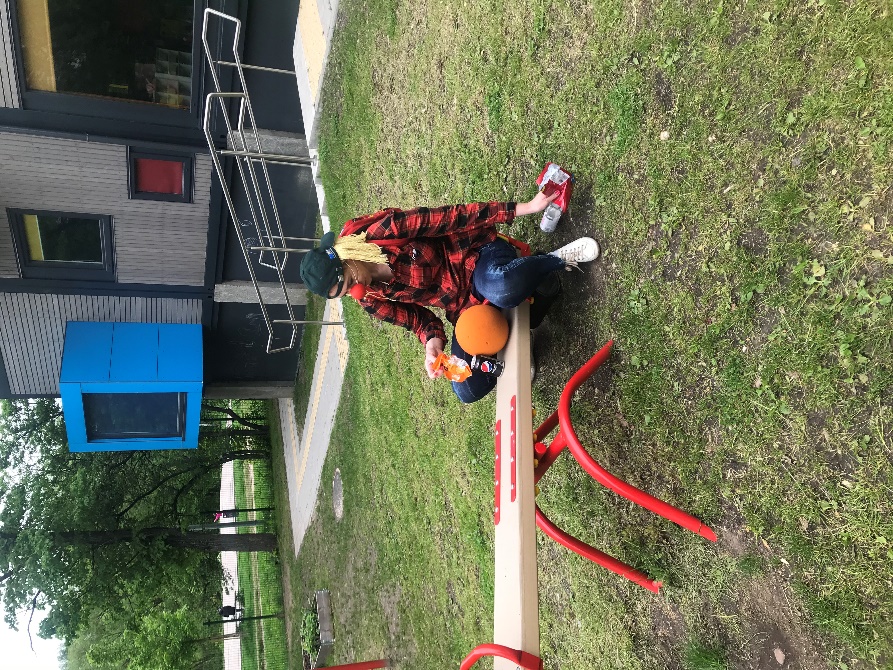 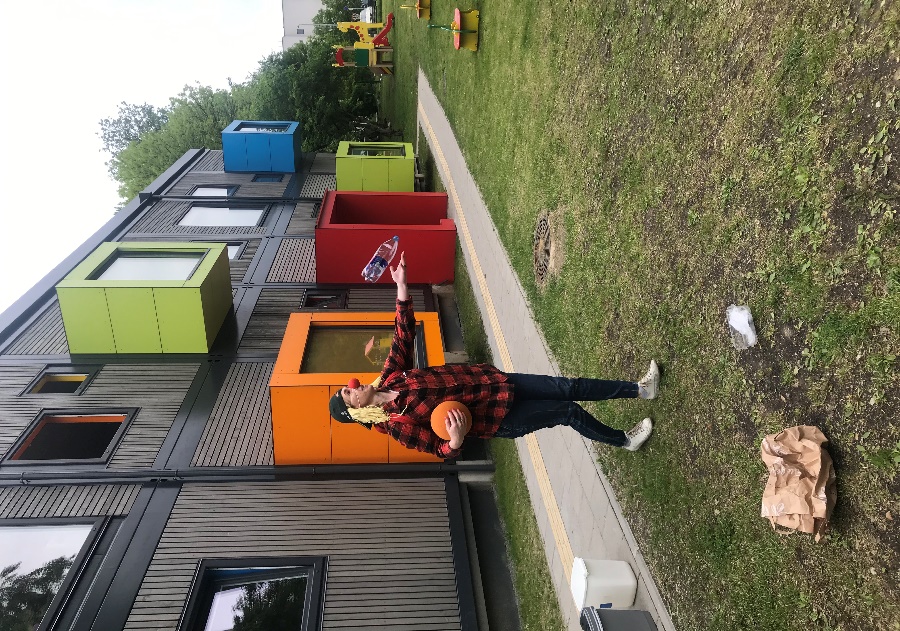 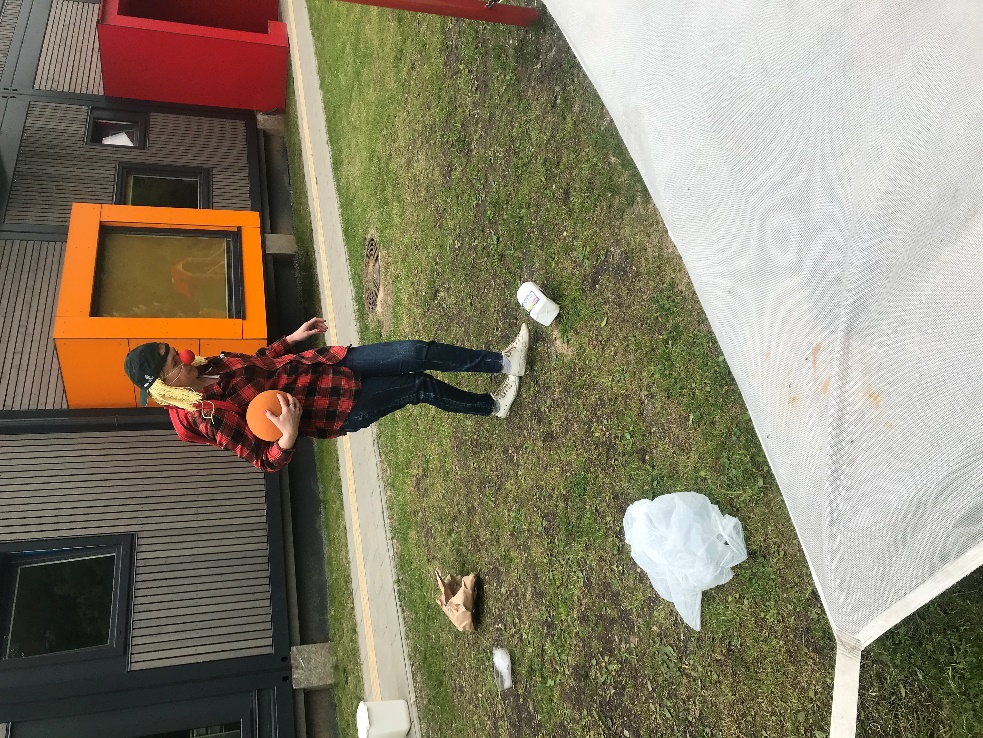 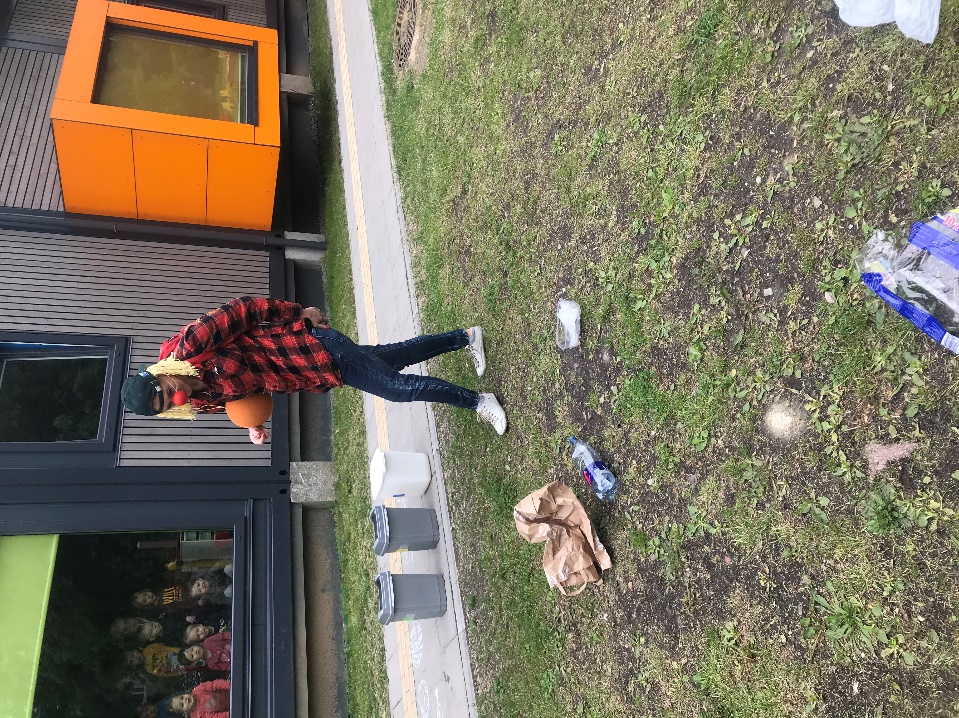 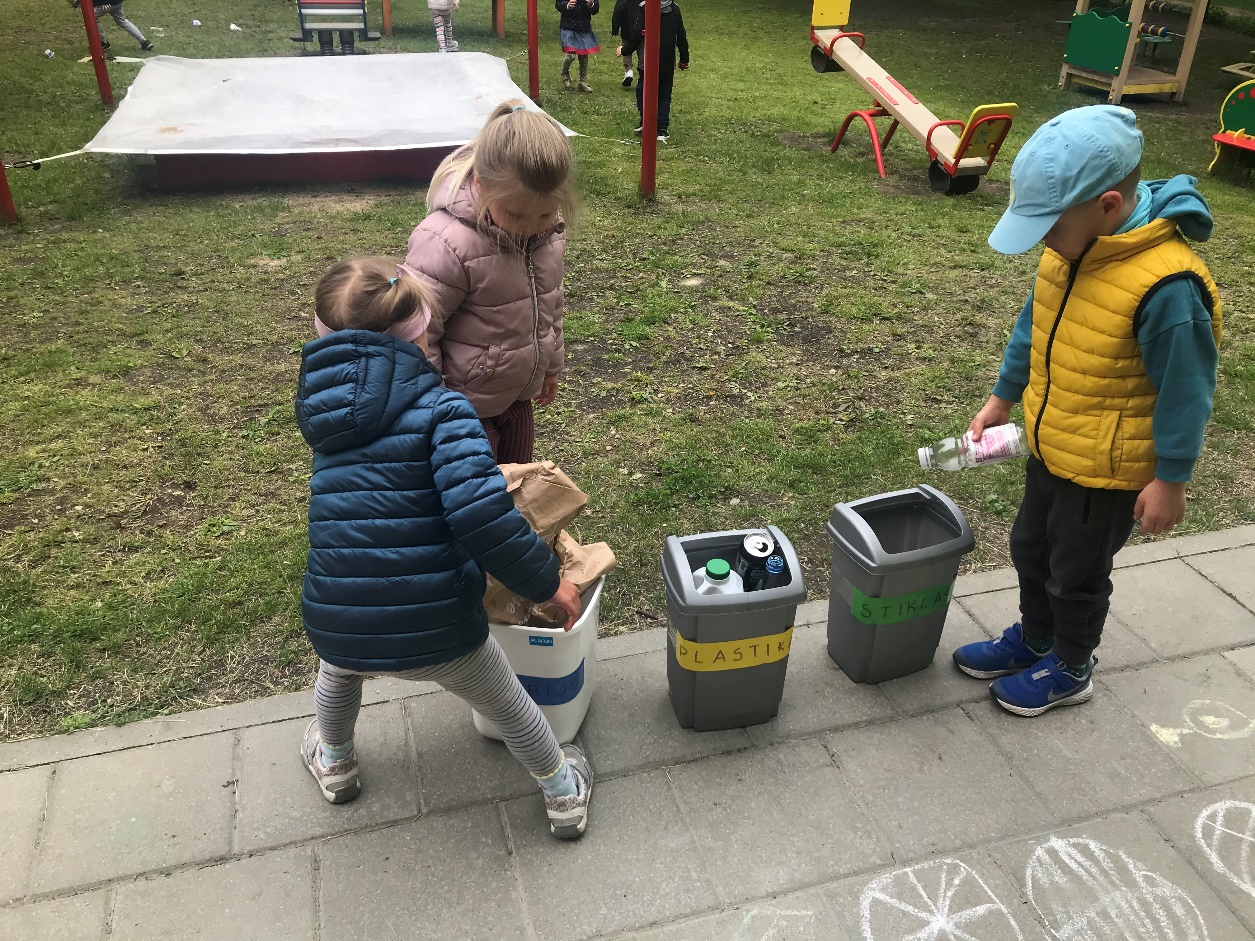 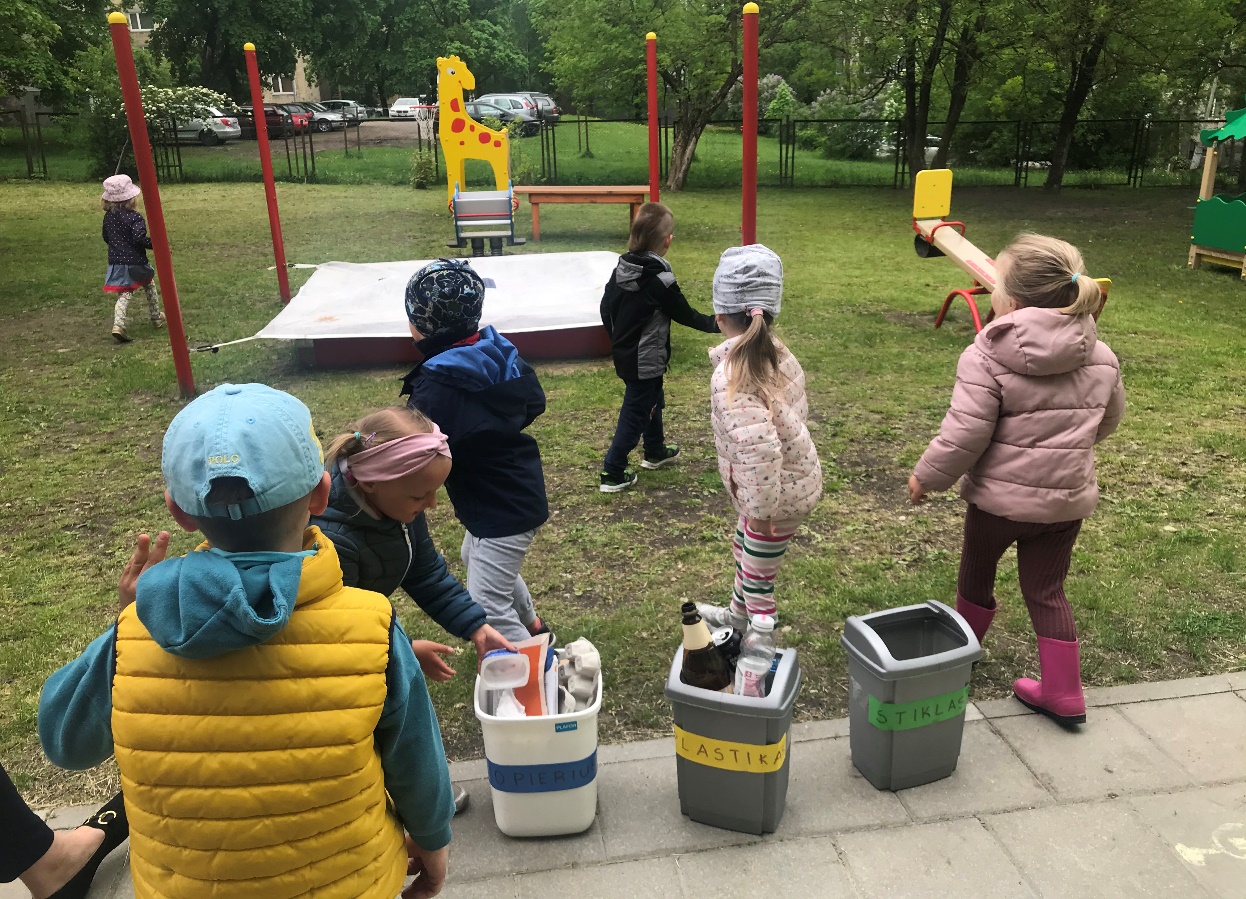 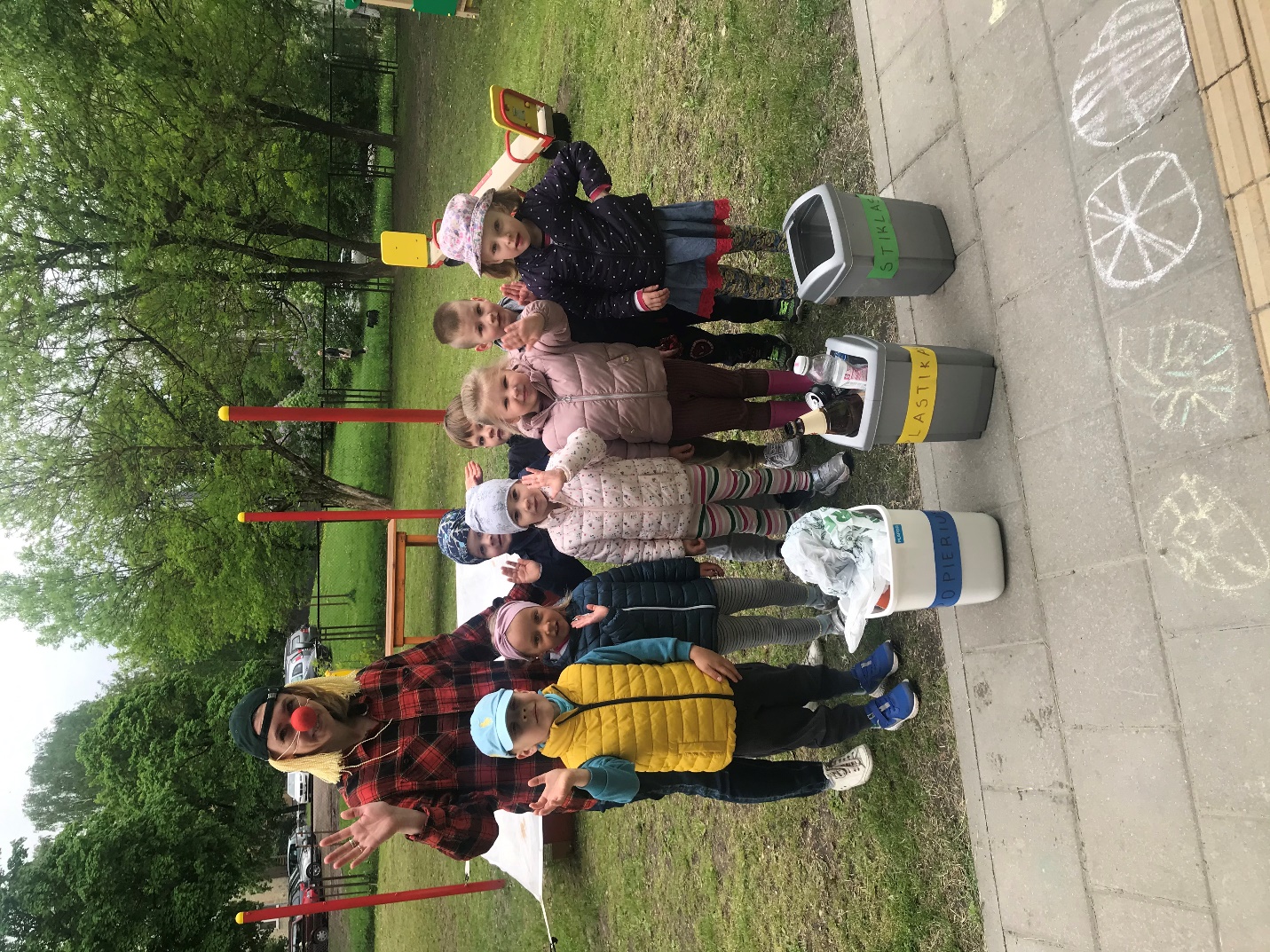 